Сценарий утренника 8 марта для старшей группы «Фильм»Цель: создание эмоционально положительного настроя у детей и взрослых в процессе совместной деятельности.Задачи: -Учить детей выразительно исполнять музыкальные, танцевальные и стихотворные номера.-Развивать творческие, певческие и ритмические способности, коммуникативные навыки. -Создать у детей и родителей праздничное настроение.-Способствовать развитию взаимосвязи родителей с ДОУ.Дети под музыку «Вальс» входят в зал парамиВ: Начинается весна не с цветов,    Есть тому очень много причин    Начинается она с тёплых слов    С блеска глаз и улыбок мужчин.    А потом уж кричат грачи    И черемуха снегом метет.    Наши милые женщины верьте    Мы весну открываем для вас.    Улыбнитесь же и согрейте    Теплотой своих ласковых глаз!1-й р: Сегодня не простой денек,          Сегодня праздник мам          И зажигает огонек          Подснежник тут и там!2-й р: Умывшись солнышко с утра           Сверкает в вышине          Улыбки дарит детвора          Всем мамам и весне!3-й р: Мы поздравляем наших мам          С весенним ярким женским днем          Желаем много дней счастливых         И обещанье вам даем4-й р: Не огорчать вас очень часто           И в меру сил вам помогать           Конечно, не перечить вам напрасно           И вовремя ложиться спать!5-й р: Бабушкам добрым желают все дети          Долгих счастливых и радостных лет          Примите от ваших любимых проказников          Огромный, горячий, весеннийВсе вместе: Привет! 6-й р: Пускай веселая весна            Разносит наши голоса.            Мы мам поздравим с женским днем            И нежно песенку споём!Песня «                              »После песни дети проходят на местаНа середину выходит девочка и мальчикПолина: Мамы, бабушки послушайте     Я вам правду расскажу!     Жизнь в саду у нас чудесная     Очень яркая и интересная     И мечтаю я давно     Про 8-е Марта снять кино!Дети: Кино?Д: А что? И вправду, в самом деле    Мы кино снимать хотели!    Снимем! Решено!Дети: Ура! Кино разрешено!М: И так! Закончен разговор!     Внимание друзья! Мотор!Дети садятсяВ-й с хлопушкой под музыку выходит на серединуВ: Сцена 1-я «Моя мама лучше всех!На середину выходят 2 мальчика и 2 девочкиР: Чтоб рассказать о любви к моей маме      Слов на земле этой хватит едва ли.Р: Я назову тебя самою лучшею,      Ласковым солнышком, солнечным лучиком.      Я назову тебя реченькой быстрою      Ясною зорькою, росой серебристою.Р: Ты для меня самая милая!     Добрая, нежная, очень красивая!Р: Мама дорогая, милая, родная.    Я хочу признаться, как люблю тебя я!    С мартовской капелью эти поздравленья    Я тебе дарю!Проходят на местаОбщий танец «Моя мама лучше всех»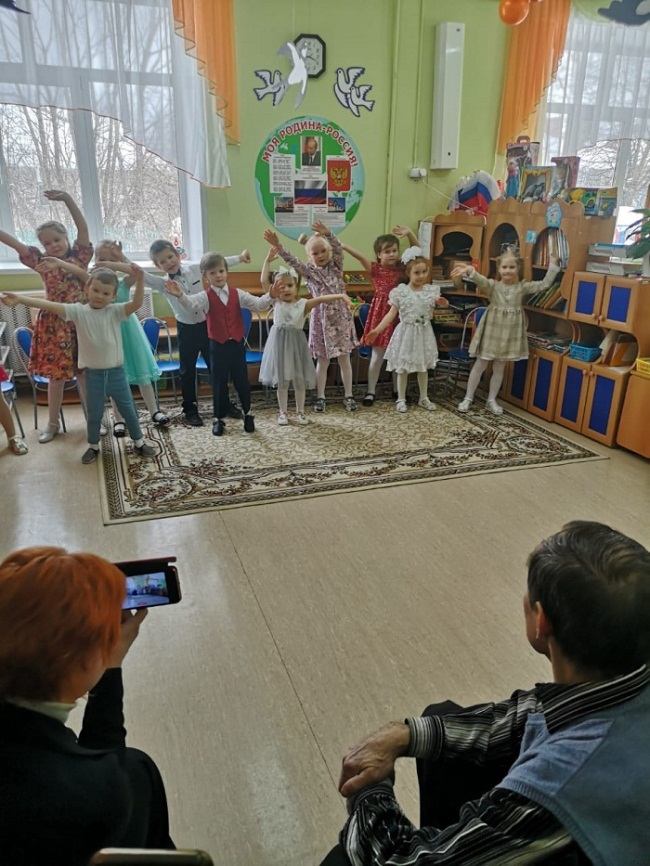 В-й с хлопушкой под музыку выходит на серединуВ: Сцена 2-я «Дорогие Бабушки»Р: Всех с 8-ым Марта поздравляем!    Но что-то бабушка любимая скучает.     Пусть все бабушки страны станут чуть моложе     Ведь для нас внучат, человека нет дороже!Песня про бабушкуВ: Дорогие бабушки    Примите поздравленья!    Быть всегда желаем    В отличном настроенье!В-й с хлопушкой под музыку выходит на серединуСцена 3 «Мечтательная»Ведущий 2.
Раз девчонки под окном
Размечтались вечерком.
Девочки: (сидят на скамеечке и обращаются друг к другу)
1-я девочка.
Если б я мамулей стала,
Я б работать перестала:
Бусы надевала б в три ряда
Зеркалу б я улыбалась,
Будто я кинозвезда.
2-я девочка.
Я бы тоже стала мамой-
Очень важной светской дамой.
всем бы мило улыбалась
И как мама наряжалась.
3-я девочка.
Вот бы мамочкой мне стать-
Каблуки чтоб надевать.
Чтобы красить губы ярко,
С папы требовать подарки.
1-й мальчик.
С этими девчонками — никакого сладу!
Не успели вырасти — требуют наряды.
Целый день в волнениях, целый день в заботах...
Ох уж эти барышни! Ох уж эти моды!
2-й мальчик.
Ну, что ты – наши девчонки
Самые прекрасные-
Нам лучше ни где найти!
А какие наряды у них классные-
С ума бы не сойти!
3-й мальчик.
Милые девчонки,
С косичками, и без,
Мы бы подарили
Вам луну с небес.
Но, скажу Вам прямо,
Мы не доросли,
И пока Вам дарим
Песни и стихи!
4-й мальчик.
И мы не будем обижать
Девчонок никогда
Посмеет кто обидеть вдруг
Смотри держись тогда.
В: Сцена 4-я «Семейная»На середину выходят 4 ребенка1-й р: В праздник папы не скучают          Активно мамам помогают         Ведь у папы есть 5 причин         Чтоб помчаться в магазин         1-я – надо маму удивить          2-я – её заботой окружить2-й р: 3-я – дочкам, мамам, тётям, женщинам           Как ни крути           Этим дамам непременно          Всем внимание удели!3-й р: А в 4-х дома нужно стол накрыть и торт купить          И отличные подарки милым женщинам вручить.4-й р: Ну а 5-я причина           Где всё это покупать?          Чтоб за праздничным обедом           Самых нежных поздравлять!В: Ребята, праздник приближается. Нужно помочь мамам навести красоту. Согласны со мной?Д: ДаИгра САЛОН КРАСОТЫМамам предлагается посетить салон красоты, где юные парикмахеры сделают им необыкновенные прически. Мамы (количество любое) садятся на стульчики и держат в руках листок ватмана размером А-3, в котором вырезано отверстие для лица, и нарисован контур шеи.Дети при помощи маркера рисуют прически. Затем проводиться дефиле модных причесок.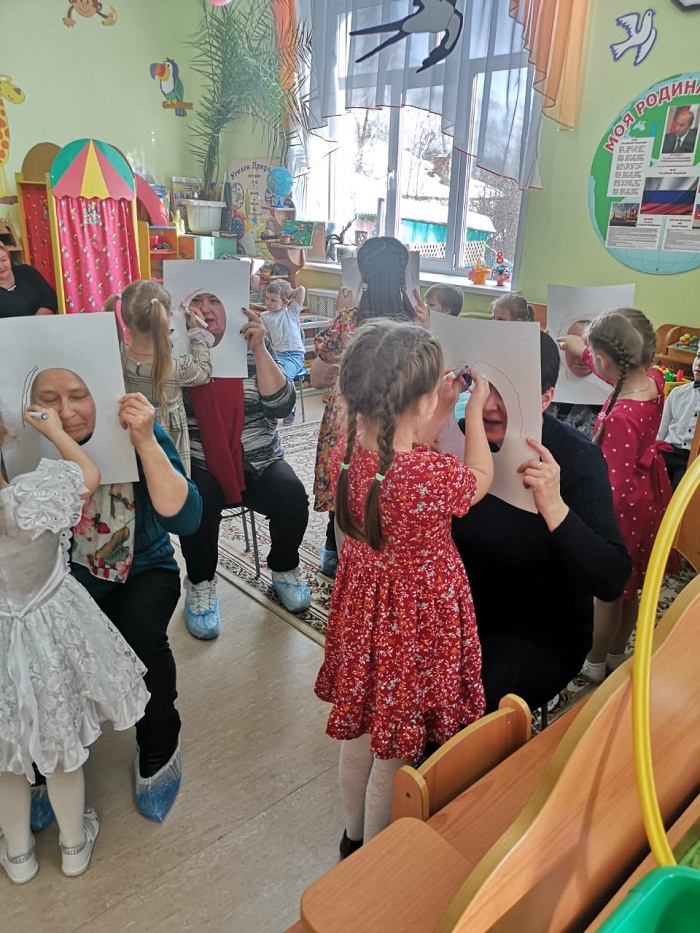 В-й с хлопушкой под музыку выходит на серединуВ: Сцена 5-я «Помощники»Р: Мамой очень просто быть,     Лишь с утра до ночи     Папе надо говорить     Я устала очень!     Нет, не трудно мамой быть     Раз – готов обед,     И посуду взять помыть     Дел ведь больше нет!     Между прочим постирать     Сшить чего-нибудь.     Если веник в руки взять     Можно отдохнуть.     Мне косичку заплести,     Книжку почитать,     Брата в садик отвести     Папе шарф связать.     Я помочь решила ей,     И скажу вам прямо     Нет работы тяжелей     Чем работа мамы!Подвижная игра «Мамины помощники»Дети делятся на две команды. Одна команда будет «варить» суп (называть овощи, а другая — «компот» (называть фрукты). Говорят по очереди. Выигрывает та команда, которая назвала больше слов.В-й с хлопушкой под музыку выходит на серединуВ: Сцена 6-я «Заключительная - Подарочная»На середину выходят 4 ребенка1 р: Мы долго думали, решали       Что нашим мамам подарить.        Ведь подарок нам сказали        Самым лучшим должен быть!2 р: Подарить бриллианты мы не можем       И билет на Кипр нам не купить.3 р: Мерседесы подарить нам сложно       Что же нашим мамам подарить?4 р: И сам собой пришел ответ.        Мы дарим сердца теплоту,        Улыбки, радость, доброту!Песня про маму в конце дети дарят подарки мамамВ: Мы были рады видеть вас на нашем празднике! На этом утренник подошел к концу.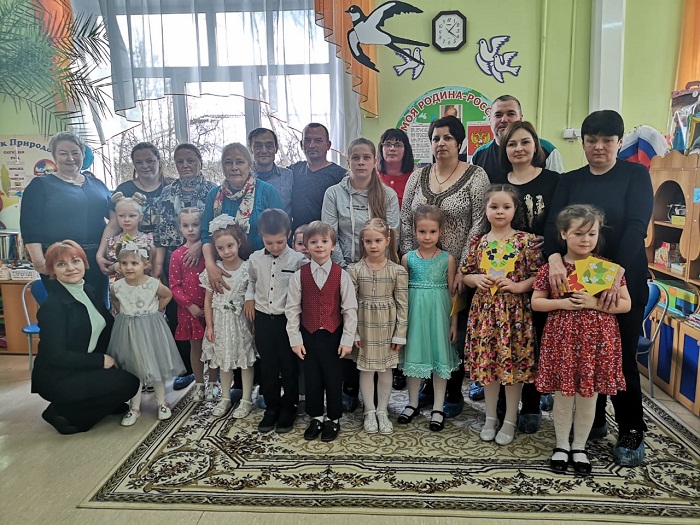 